ПРОЕКТ      ҠАРАР                                                                   ПОСТАНОВЛЕНИЕ«___»____________2022 й.              №_____                  «___»___________2022 г.О выявлении правообладателей ранее учтенного объекта недвижимостиВ соответствии со статьей 69.1 Федерального закона от 13 июля 2015 года № 218-ФЗ «О государственной регистрации недвижимости» постановляю:1. В отношении жилого помещения общей площадью 31.8 кв.м. с кадастровым номером 02:65:020255:88, расположенного по адресу: респ. Башкортостан, р-н Туймазинский, с. Кандры, ул. Комсомольская, д. 6, кв. 3 в качестве его правообладателей, владеющим данным объектом недвижимости на праве собственности, выявлены:- Садырова Галия Габдулхаковна, …г.р., место рождения:…., паспорт гражданина  Российской Федерации серия …	 № …, выдан …, дата выдачи …г.,  код подразделения	 …, СНИЛС …, проживающий (зарегистрирован по месту жительства) по адресу: …;- Козенко Олеся Леонидовна, …г.р., место рождения:…., паспорт гражданина  Российской Федерации серия …	 № …, выдан …, дата выдачи …г.,  код подразделения	 …, СНИЛС …, проживающий (зарегистрирован по месту жительства) по адресу: …;- Садыров Алик Айратович, …г.р., место рождения:…., паспорт гражданина  Российской Федерации серия …	 № …, выдан …, дата выдачи …г.,  код подразделения	 …, СНИЛС …, проживающий (зарегистрирован по месту жительства) по адресу: …;Право собственности Садыровой Галии Габдулхаковны, Козенко Олеси Леонидовны, Садырова Алика Айратовича на указанный в пункте 1 настоящего постановления объект недвижимости подтверждается договором 26.11.1997г. зарегистрировано в реестре за №5936 нотариусом Батыровой Э.Р. (копия прилагается).Указанный в пункте 1 настоящего постановления объект недвижимости не прекратил существование, что подтверждается актом осмотра от … № …Контроль за исполнением данного постановления оставляю за собой.Глава сельского поселенияКандринский       сельсовет       муниципального      района    Туймазинский           районРеспублики  Башкортостан                                            Р.Р.Рафиков	       БашҠортостан Республикаһының Туймазы  районы муниципаль районының  Ҡандра ауыл советы ауыл биләмәһе башлығы452765, Ҡандра ауылы,  Ленин урамы, 16Тел. 8(34782) 4-74-52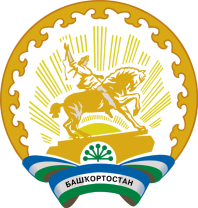 Глава сельского поселения Кандринский сельсовет     муниципального района               Туймазинский район    Республики Башкортостан452765, село Кандры, ул.Ленина, 16Тел. 8(34782) 4-74-52 